Dog Walking with Care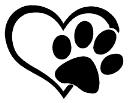 Personal Registration RecordDog Name Dog Walking with CarePersonal Registration RecordDog Name Dog Walking with CarePersonal Registration RecordDog Name Dog Walking with CarePersonal Registration RecordDog Name Breed   Age    Age    Age    Weight     Description    Description    Description    Microchip ID – This is a legal requirement  Microchip ID – This is a legal requirement  Microchip ID – This is a legal requirement  Microchip ID – This is a legal requirement  Owner Details – This is a legal requirement Owner Details – This is a legal requirement Owner Details – This is a legal requirement Owner Details – This is a legal requirement NameNameTelephoneTelephoneAddress Address PostcodePostcodeEmailEmailEmailEmailAlternative Emergency Person Details – This is a legal requirement. Someone you trust to care for your dog in an emergency and can make decisions about care for your dog. Alternative Emergency Person Details – This is a legal requirement. Someone you trust to care for your dog in an emergency and can make decisions about care for your dog. Alternative Emergency Person Details – This is a legal requirement. Someone you trust to care for your dog in an emergency and can make decisions about care for your dog. Alternative Emergency Person Details – This is a legal requirement. Someone you trust to care for your dog in an emergency and can make decisions about care for your dog. Name Name Telephone Telephone Address Address Postcode Postcode Veterinary Practice DetailsVeterinary Practice DetailsVeterinary Practice DetailsVeterinary Practice DetailsName     Name     Telephone Telephone Address Address Postcode Postcode Pet Insurance Company Pet Insurance Company Pet Insurance Number Pet Insurance Number Agreed Access DetailsAgreed Access DetailsAgreed Access DetailsAgreed Access DetailsKey locationKey locationKey locationKey codeKey codeKey codeKey allocationKey allocationKey allocationSpecific arrival & departure requirements:Specific arrival & departure requirements:Specific arrival & departure requirements:Specific arrival & departure requirements:Doggy Likes & Dislikes (including grooming & play needs)Doggy Likes & Dislikes (including grooming & play needs)Doggy Likes & Dislikes (including grooming & play needs)Doggy Likes & Dislikes (including grooming & play needs)Likes  Likes  Dislikes Dislikes House Rules: Please tell me about specific rules for your dogHouse Rules: Please tell me about specific rules for your dogHouse Rules: Please tell me about specific rules for your dogHouse Rules: Please tell me about specific rules for your dogHow does your dog travel in the car? (Please mark X)PoorFairFairGoodMultiple dogs from same household Can they travel together? (Please mark X)NoNoYesYesGrooming NeedsGrooming NeedsGrooming NeedsGrooming NeedsGrooming NeedsGrooming NeedsGrooming NeedsGrooming NeedsGrooming NeedsWalking MattersWalking MattersWalking MattersWalking MattersWalking MattersWalking MattersWalking MattersWalking MattersRecall Command: Recall Command: Recall Command: Recall Command: Recall Command: Recall Command: Recall Command: Recall Command: Recall Command: RecallRecallPoorPoorFairFairGoodGoodGoodDetails Details Details Details Details Details Details Details Details Walking RoutinesRecall CommandWalking GearCollar Collar LeadLeadHarnessHarnessOtherOtherPlease mark X the traffic light system to assess your dog’s behaviour in certain situations & add any details that will help me care for your dog (Red being the highest rating)Please mark X the traffic light system to assess your dog’s behaviour in certain situations & add any details that will help me care for your dog (Red being the highest rating)Please mark X the traffic light system to assess your dog’s behaviour in certain situations & add any details that will help me care for your dog (Red being the highest rating)Please mark X the traffic light system to assess your dog’s behaviour in certain situations & add any details that will help me care for your dog (Red being the highest rating)Please mark X the traffic light system to assess your dog’s behaviour in certain situations & add any details that will help me care for your dog (Red being the highest rating)Please mark X the traffic light system to assess your dog’s behaviour in certain situations & add any details that will help me care for your dog (Red being the highest rating)Please mark X the traffic light system to assess your dog’s behaviour in certain situations & add any details that will help me care for your dog (Red being the highest rating)Please mark X the traffic light system to assess your dog’s behaviour in certain situations & add any details that will help me care for your dog (Red being the highest rating)Please mark X the traffic light system to assess your dog’s behaviour in certain situations & add any details that will help me care for your dog (Red being the highest rating)LivestockLivestockCatsCatsChildrenChildrenDetailsDetailsDetailsDetailsDetailsDetailsLarge VehiclesLarge VehiclesCarsCarsOther DogsOther DogsDetailsDetailsDetailsDetailsDetailsDetailsScratchingScratchingChewingChewingSeparationSeparationDetailsDetailsDetailsDetailsDetailsDetailsPlease tell me about any biting or incidents of aggression including growling & showing of teethPlease tell me about any biting or incidents of aggression including growling & showing of teethPlease tell me about any biting or incidents of aggression including growling & showing of teethPlease tell me about any biting or incidents of aggression including growling & showing of teethPlease tell me about any incidents involving livestock or children Please tell me about any incidents involving livestock or children Please tell me about any incidents involving livestock or children Please tell me about any incidents involving livestock or children Please tell me about any obsessions or possessive behaviour that your dog(s) may have related to, toys/food/other Please tell me about any obsessions or possessive behaviour that your dog(s) may have related to, toys/food/other Please tell me about any obsessions or possessive behaviour that your dog(s) may have related to, toys/food/other Please tell me about any obsessions or possessive behaviour that your dog(s) may have related to, toys/food/other Toileting (Please mark with X & add details that will help me care for your dog)Toileting (Please mark with X & add details that will help me care for your dog)Toileting (Please mark with X & add details that will help me care for your dog)Toileting (Please mark with X & add details that will help me care for your dog)Night Time Dry   Clean Day Time Dry   Clean Eating, Sleeping & Resting (Please mark X and add any details that will help me care for your dog)Eating, Sleeping & Resting (Please mark X and add any details that will help me care for your dog)Eating, Sleeping & Resting (Please mark X and add any details that will help me care for your dog)Eating, Sleeping & Resting (Please mark X and add any details that will help me care for your dog)Eating, Sleeping & Resting (Please mark X and add any details that will help me care for your dog)Where does your dog like to rest & sleep? BedCrateCrateOtherMultiple dogs from same household Can they rest & sleep together? NoNoYesYesMultiple dogs from same household Can they eat together? NoNoYesYesAt Dog Walking with Care your dog(s)will not be routinely left on their own. There are times when this may occur, please tell me more about your dog’s needs including separation anxiety in the following situations. (Please mark X and add any details that will help me care for your dog)At Dog Walking with Care your dog(s)will not be routinely left on their own. There are times when this may occur, please tell me more about your dog’s needs including separation anxiety in the following situations. (Please mark X and add any details that will help me care for your dog)At Dog Walking with Care your dog(s)will not be routinely left on their own. There are times when this may occur, please tell me more about your dog’s needs including separation anxiety in the following situations. (Please mark X and add any details that will help me care for your dog)Does your dog experience separation anxiety in the house on their own?NoYesMultiple dogs from same householdCan they be left together in the same room on their own?NoYesIn the car on their ownWhilst collecting other dogs for walking, fuel etcNoYesHealth Matters (Please mark with X & add any details)Health Matters (Please mark with X & add any details)Health Matters (Please mark with X & add any details)Health Matters (Please mark with X & add any details)MobilityPoorFairGoodWalkingSwimmingAscending & descending stairs & stepsPlease identify your dog’s health status (Please mark with X & add any details)Please identify your dog’s health status (Please mark with X & add any details)Please identify your dog’s health status (Please mark with X & add any details)Please identify your dog’s health status (Please mark with X & add any details)PoorFairGoodTeethCoatEyesEarsNailsBreathing /CoughingOtherTreatments for Parasites and Vaccination ProofTreatments for Parasites and Vaccination ProofTreatments for Parasites and Vaccination ProofTreatments for Parasites and Vaccination ProofTreatments for Parasites and Vaccination ProofAs part of daily contact, with cuddles and care routines I will be vigilant in monitoring your dog for parasites such as worms, ticks and fleas.As part of daily contact, with cuddles and care routines I will be vigilant in monitoring your dog for parasites such as worms, ticks and fleas.As part of daily contact, with cuddles and care routines I will be vigilant in monitoring your dog for parasites such as worms, ticks and fleas.As part of daily contact, with cuddles and care routines I will be vigilant in monitoring your dog for parasites such as worms, ticks and fleas.As part of daily contact, with cuddles and care routines I will be vigilant in monitoring your dog for parasites such as worms, ticks and fleas.Worm Treatment DetailsMust be Completed at least 2 weeks before check in dateWorm Treatment DetailsMust be Completed at least 2 weeks before check in dateYES/NOYES/NODateFlea Treatment DetailsMust be Completed at least 2 weeks before check in dateFlea Treatment DetailsMust be Completed at least 2 weeks before check in dateYES/NOYES/NODateEvidence of current vaccinations including Kennel Cough MUST be completed at least 4 weeks prior to check in date & is a legal requirement. Please attach a copy of the vaccination card as proofEvidence of current vaccinations including Kennel Cough MUST be completed at least 4 weeks prior to check in date & is a legal requirement. Please attach a copy of the vaccination card as proofEvidence of current vaccinations including Kennel Cough MUST be completed at least 4 weeks prior to check in date & is a legal requirement. Please attach a copy of the vaccination card as proofEvidence of current vaccinations including Kennel Cough MUST be completed at least 4 weeks prior to check in date & is a legal requirement. Please attach a copy of the vaccination card as proofEvidence of current vaccinations including Kennel Cough MUST be completed at least 4 weeks prior to check in date & is a legal requirement. Please attach a copy of the vaccination card as proofAllergies (Please mark with X & add details that will help me care for your dog)Allergies (Please mark with X & add details that will help me care for your dog)Allergies (Please mark with X & add details that will help me care for your dog)Allergies (Please mark with X & add details that will help me care for your dog)Allergies (Please mark with X & add details that will help me care for your dog)EnvironmentalNo No YesYesFoodNo No YesYesMedicinesNo No YesYesConfirmations Confirmations In accordance with Local Authority licensing conditions I am unable to home board or walk certain breeds identified as dangerous or wild hybridsIn accordance with Local Authority licensing conditions I am unable to home board or walk certain breeds identified as dangerous or wild hybridsI confirm my dog is not a breed that is registered under the Dangerous Dogs Act (1991)Yes / NoI confirm my dog is not a hybrid registered under the Dangerous Wild Animal (Act 1976)Yes / NoI confirm I have received, read, and agree to Dog Walking with Care *Terms and Conditions *Data PromiseYes / NoI confirm that my dog(s) and I have attended an onsite Meet & Greet Yes / NoI confirm I have received a Home Visit / Telephone/ Face Time Meet & Greet Yes / NoPermissionsPermissionsBoarding with resident dogs / compatible dogs / multiple dogs from same householdTo reduce risk of injury and conflict I assess individual dog’s compatibility. I achieve this with a recorded meet and greet, completion of registration form and when necessary a home visit and introductory sessionBoarding with resident dogs / compatible dogs / multiple dogs from same householdTo reduce risk of injury and conflict I assess individual dog’s compatibility. I achieve this with a recorded meet and greet, completion of registration form and when necessary a home visit and introductory sessionI give consent for my dog to be home boarded with resident dogs and other compatible dogsYes / NoI give consent for my dog to receive veterinary assessments and emergency treatment from our named veterinary practice and in an emergency the practice nominated by Dog Walking with Care or one that is closest to the incident   Yes / NoI give consent for medicines that have been prescribed by a veterinarian to be administered in accordance with their written directions Yes / NoI give consent for my multiple dogs to sleep / walk / travel / be left alone with one anotherYes / NoI give consent for my dog to be walked with resident dogs and other compatible dogsYes / NoExercising Off the Lead & Off Site (Please mark X) I will only walk your dog off the lead once I am confident of a reliable and swift recall. I constantly assess risk and give due diligence in ensuring the area is; safe, permissible & free of livestock.Exercising Off the Lead & Off Site (Please mark X) I will only walk your dog off the lead once I am confident of a reliable and swift recall. I constantly assess risk and give due diligence in ensuring the area is; safe, permissible & free of livestock.I give consent for my dog to be exercised with compatible dogsYes / NoI give consent for my dog to be exercised off siteYes / NoI give consent for my dog to be exercised off the leadYes / NoPhotographs & Promotional Materials (Please mark X)I would like to use photos of real walks and the dogs that I board as part of promotional materials and on my website and Facebook page. I agree to protect confidentiality and will not identify images with your personal information or post whilst you are away. If you change your mind at any time you can withdraw your permission.Photographs & Promotional Materials (Please mark X)I would like to use photos of real walks and the dogs that I board as part of promotional materials and on my website and Facebook page. I agree to protect confidentiality and will not identify images with your personal information or post whilst you are away. If you change your mind at any time you can withdraw your permission.I give consent to the use of images of my dogYes / NoUse of Crates Dog Walking with Care adhere to the guidelines of the RSPCA and Animal Welfare (2018) Regulations regarding the proper use of crates. Please request to see RSPCA welfare guide fact sheet. I believe dogs must have the ability to freely move about their home environment for socialisation, exercise and stimulation and do not approve of crates as a form of punishment, or continual housing. The RSPCA and many other dog experts believe that a crate is a secure and safe temporary place to be away from other dogs, visitors or when isolation is requiredUse of Crates Dog Walking with Care adhere to the guidelines of the RSPCA and Animal Welfare (2018) Regulations regarding the proper use of crates. Please request to see RSPCA welfare guide fact sheet. I believe dogs must have the ability to freely move about their home environment for socialisation, exercise and stimulation and do not approve of crates as a form of punishment, or continual housing. The RSPCA and many other dog experts believe that a crate is a secure and safe temporary place to be away from other dogs, visitors or when isolation is requiredI give consent for my dog to use a crateYes / NoOwner NameOwner Signature Date